Консультация для родителей«Помогите ребенку преодолеть капризы»Чтобы преодолеть детские капризы, прежде всего взрослым нужно изменить свое обычное поведение, постарайтесь вырваться из зависимости от капризов ребенка. Позиция родителей должна стать более твердой. Ребенок, хотя и с опозданием, усвоит, что нельзя — это нельзя, а надо – это надо, что отказ от чего-то совсем не означает, что ему тут же предложат что-то взамен.Одновременно взрослые должны сделать еще одно, более сложное дело – сформировать у ребенка конструктивные способы поведения; научить его «хотеть» что-то конкретное и прилагать усилия, чтобы удовлетворить желания; выработать настойчивость в достижении поставленной цели, научить преодолевать трудности, развивать активность и самостоятельность. Самое сложное – сделать это так, чтобы ребенок воспринял меры не как наказание, а увидел в этом проявление любви, желание помочь ему. Ведь один из основных источников радости для ребенка – разнообразная совместная со взрослым деятельность, а не общение по привычной схеме «хочу-не хочу».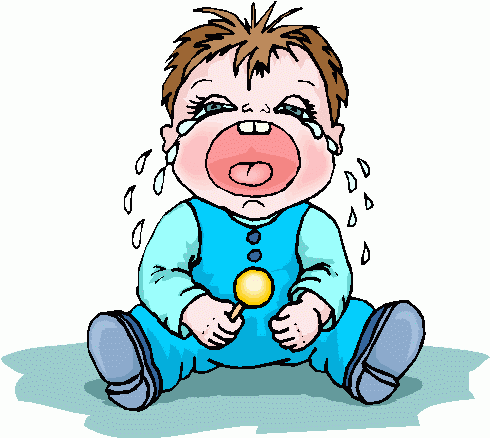 Обычно дети, склонные к капризам, очень дорожат вниманием взрослых и болезненно переносят его недостаток. Не их вина, что это внимание чаще всего выражается в бесконечных уговорах или обсуждении того, что ребенок хочет, а чего нет. Нужно разнообразить общение детей со взрослыми и сверстниками, включая их в общее дело, стараться увлечь. Когда ребенку что-то интересно, и он занят, он забывает капризничать. Крайне важно, чтобы в эту деятельность были включены не только он и родители, но и другие дети, знакомые соседи, друзья. Вместе можно лепить снежную бабу, строить крепость, прыгать через лужу и ловить бабочек.Дома следует поощрять самостоятельность ребенка, предлагать ему самому сделать что-то: постирать белье куклы и свои носочки, порадоваться, какими они стали чистыми; сложить книжки на полке: сказки – со сказками, а раскраски – с раскрасками; убрать игрушки или построить «гараж» и поставить туда все машины. При этом важно незаметно помогать ребенку, не давая угаснуть его интересу к самостоятельной деятельности, и громко радоваться вместе с ним всему, что он делает сам. Элемент самостоятельности в большинстве случаев воспринимается дошкольником как очень важная и новая, прежде недоступная привилегия. Этим надо воспользоваться и всячески поддерживать в избалованном ребенке убежденность, что ему очень повезло, когда, например, ему разрешили самому поставить на стол тарелки, полить цветы, покормить рыбок, и сделать что-то еще. Стоит только приложить усилия и преодолеть привычку все делать за ребенка и предлагать ему уже в готовом виде – тогда легко будет его заинтересовать, а затем и развивать нужные умения. Чем содержательная жизнь ребенка и чем больше он делает сам, тем меньше времени и сил остается на капризы.В целом же для искоренения упрямства и капризов необходимо осознанное изменение поведения самих взрослых, так как корни этих явлений лежат не в ребенке, а в родителях. Искать источник капризов и упрямства только в ребенке бесполезно.Предложим вашему вниманию, несколько советов о том, как следует вести себя непосредственно в тот момент, когда ребенок капризничает.•Используете положительные просьбы. Если вы потребуете от ребенка, чтобы он перестал кричать, скорее всего результат будет нулевым. А вот если вы попросите его подойти к вам, вполне вероятно, что малыш послушается.•Дети не умеют контролировать свои эмоции, потому что не могут дать точное определение переживания. Помогите им в этом. Выразить чувство ребенка словами: «Наверное, тебе очень хотелось мороженного, и теперь ты злишься, потому что не получил его». После этого объясните ему, что выражать эмоции в открытой форме не всегда допустимо: «Я тебя понимаю, но это не значит, что ты можешь визжать и топать ногами на улице». И обязательно предупредите ребенка о последствиях которым чревато плохое поведение. Скажите ему, что если он немедленно не прекратит так себя вести, то будет наказан. И не забудьте подтвердить свои слова на практике.•Эффективный способ остановить истерику пятиминутный тайм-аут. Посадите ребенка на стул, стоящий около стены, позаботьтесь о том, чтобы в поле зрения не оказалось ничего интересного. Если он не захочет сидеть, отведите его в комнату и закройте дверь, убедившись при этом, что он не сможет причинить себе вреда. Оставшись наедине с собой, ребенок с большой вероятностью справится с истерикой.•Еще один способ успокоить кричащего ребенка – присоединиться к нему. Начните плакать вместе с ребенком и постепенно меняйте тональность, переходя от крика и рева, к хныканью и шмыганью носом. Эффект от подобного «хорового пения» основан на склонности детей к подражанию. Неосознанно имитируя вас, ребенок успокоиться.•Отмечайте и поощряйте все поступки, заслуживающие одобрение, все случаи проявления положительных черт характера. Так ребенок поймет, что за это его ценят на много выше, чем за бесконечное нытье и капризы.•Кроме того, очень важно, чтобы все члены семьи научились бороться с детскими капризами. В противном случаи ребенок очень быстро поймет, что того, чего нельзя добиться от папы, можно без особых проблем получить от мамы, а уж если и она устоит перед натиском слез и истерик, то бабушка точно выполнит его желания.Непросто изучить все тонкости науки воспитания детей, – но еще труднее воспитание применить на практике, да еще собственному ребенку. Успехов вам!